								ProjektUCHWAŁA Nr III/38/2018RADY MIEJSKIEJ W BORNEM SULINOWIEz dnia 20 grudnia 2018 r.w sprawie przyjęcia  Programu Profilaktyki i Rozwiązywania Problemów Alkoholowych
dla Gminy Borne Sulinowo na rok 2019.Na podstawie art. 18 ust. 2 pkt 15 ustawy z dnia 8 marca 1990 r. o samorządzie gminnym (Dz. U.  z 2018 r. poz. 994, 1000, 1349, 1432 ) w związku z art. 41 ust. 2 ustawy z dnia
 26 października 1982 r. o wychowaniu w trzeźwości i przeciwdziałaniu alkoholizmowi 
(Dz. U. z 2018 r. poz. 2137) Rada Miejska w Bornem Sulinowie uchwala, co następuje:§ 1. Przyjmuje się Program Profilaktyki i Rozwiązywania Problemów Alkoholowych dla Gminy Borne Sulinowo na rok 2019 w brzmieniu stanowiącym załącznik do niniejszej uchwały. § 2. Wykonanie uchwały powierza się Burmistrzowi Bornego Sulinowa.	§ 3. Uchwała wchodzi w życie z dniem podjęcia. .Załącznik do uchwały Nr  III  /38 /2018Rady Miejskiej w Bornem Sulinowiez dnia 20  grudnia 2018 r.PROGRAMPROFILAKTYKI I ROZWIĄZYWANIAPROBLEMÓW ALKOHOLOWYCHDLAGMINY NA ROK 2019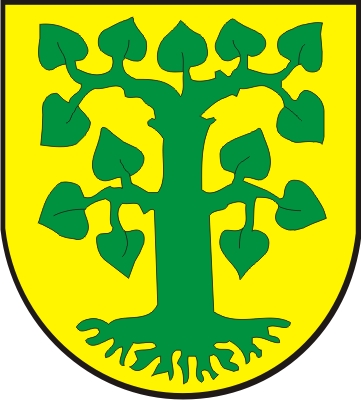  – grudzień 2018SPIS TREŚCIRozdział I. Wprowadzenie.Cel programu.Cele operacyjne programu.Profilaktyka i rozwiązywanie problemów związanych z użyciem substancji psychoaktywnych, uzależnieniami behawioralnymi i innymi zachowaniami ryzykownymi.Narodowy Program Zdrowia na lata 2016 – 2020.Diagnoza problemu konsumpcji napojów alkoholowych i uzależnienia od alkoholu  
na terenie Gminy Borne Sulinowo.Realizatorzy Programu Profilaktyki i Rozwiązywania Problemów
Alkoholowych.Zasady wynagradzania członków Komisji ds. Rozwiązywania Problemów Alkoholowych.Monitoring i ewaluacja.Źródła i zasady finansowania gminnego programu profilaktyki i rozwiązywania problemów alkoholowych.Rozdział II. Zadania Programu Profilaktyki i Rozwiązywania Problemów Alkoholowych.  Rozdział III. Preliminarz wydatków na realizację Programu Profilaktyki 
i Rozwiązywania Problemów  Alkoholowych na 2019 rok. ROZDZIAŁ I. WPROWADZENIEProgram jest kontynuacją zadań realizowanych w latach poprzednich. Zawiera spis zadań, które nakłada na gminy ustawa o wychowaniu w trzeźwości i przeciwdziałaniu alkoholizmowi. Zadania ujęte w programie są inicjowane przez Gminną Komisję Rozwiązywania Problemów Alkoholowych, powołaną przez Burmistrza Bornego Sulinowa 
w drodze zarządzenia.Zadania własne gminy wynikające z art. 41 ustawy o wychowaniu w trzeźwości                              i przeciwdziałaniu alkoholizmowi z dnia 26 października 1982 r.:Zwiększanie dostępności pomocy terapeutycznej i rehabilitacyjnej dla osób uzależnionych  od alkoholu.Udzielanie rodzinom, w których występują problemy alkoholowe, pomocy psychologicznej  i prawnej, a w szczególności ochrony przed przemocą w rodzinie.Prowadzenie profilaktycznej działalności informacyjnej i edukacyjnej w zakresie rozwiązywania problemów alkoholowych i przeciwdziałania narkomanii, w szczególności dla dzieci i młodzieży, w tym prowadzenie pozalekcyjnych zajęć sportowych, a także działań na rzecz dożywiania dzieci uczestniczących w pozalekcyjnych programach opiekuńczo-wychowawczych i socjoterapeutycznych.Wspomaganie działalności instytucji, stowarzyszeń i osób fizycznych służącej rozwiązywaniu problemów alkoholowych.Podejmowanie interwencji w związku z naruszeniem przepisów określonych w art. 131              i 15 ustawy o wychowaniu w trzeźwości i przeciwdziałaniu alkoholizmowi oraz występowanie przed sądem w charakterze oskarżyciela publicznego.Zadania w zakresie przeciwdziałania alkoholizmowi wykonuje się przez odpowiednie kształtowanie polityki społecznej, w szczególności: tworzenie warunków sprzyjających realizacji potrzeb, których zaspokajanie motywuje powstrzymywanie się od spożywania alkoholu, działalność wychowawczą i informacyjną, ograniczanie dostępności do alkoholu, leczenie, rehabilitację i reintegrację osób uzależnionych od alkoholu, zapobieganie negatywnym następstwom nadużywania alkoholu i ich usuwanie oraz przeciwdziałanie przemocy w rodzinie.	Cechą wiodącą Programu na rok 2019, podobnie jak w latach poprzednich, 
jest rozwijanie kompleksowego podejścia do rozwiązywania problemów alkoholowych, poprzez nawiązywanie współpracy z instytucjami takimi jak Policja, Sąd, Prokuratura, szkoły 
oraz organizacje pozarządowe, zajmujące się m.in. :a/ przeciwdziałaniem powstawaniu uzależnienia, b/ leczeniem uzależnienia,c/ rehabilitacją i resocjalizacją osób uzależnionych,d/ redukcją szkód społecznych spowodowanych problemami alkoholowymi.Wprowadzenie w życie postanowień zawartych w Programie  jest możliwe tylko w przypadku podjęcia działań mających charakter interdyscyplinarny, 
co wymaga ciągłego dążenia do ścisłej współpracy pomiędzy instytucjami 
i organizacjami pracującymi na rzecz osób z problemem alkoholowym 
i ich bliskich.Treść Programu Profilaktyki i Rozwiązywania Problemów Alkoholowych  jest zgodna z założeniami dokumentów krajowych podejmujących kwestie choroby alkoholowej, wśród których najważniejszym pozostaje Narodowy Program Zdrowia na lata 2016-2020. Główne  działania  zapisane  w  Narodowym  Programie  Zdrowia,  do  których  w  sposób   szczególny   odnoszą   się   postanowienia  Programu   Profilaktyki   i Rozwiązywania Problemów Alkoholowych  to m.in.:Prowadzenie działań informacyjno-edukacyjnych, w tym kampanii edukacyjnych, dotyczących ryzyka szkód  wynikających  ze spożywania alkoholu, narkomanii, nikotyny  dla konsumentów i ich otoczenia.Upowszechnianie wiedzy na temat szkód wynikających z zażywania środków psychoaktywnych.Poszerzanie i udoskonalanie oferty, upowszechnianie i wdrażanie programów profilaktycznych rekomendowanych w ramach systemu rekomendacji, programów edukacyjnych oraz promocji zdrowia psychicznego adresowanych do dzieci, młodzieży, rodziców i wychowawców.Podejmowanie działań interwencyjnych i edukacyjnych adresowanych do osób stosujących przemoc w rodzinie.Inicjowanie, wspieranie i prowadzenie badań dotyczących problemów wynikających  z używania alkoholu, w tym przemocy w rodzinie.Ważnym dokumentem, do którego odnoszą się wskazania Programu Profilaktyki 
i Rozwiązywania Problemów  Alkoholowych  jest  Strategia  Unii  Europejskiej  
w zakresie wspierania państw członkowskich w ograniczaniu szkodliwych skutków spożywania alkoholu. Programu Profilaktyki i Rozwiązywania Problemów Alkoholowych koresponduje z pięcioma podstawowymi punktami wyznaczającymi priorytetowe obszary działań dla Europy:Ochrona młodzieży, dzieci i dzieci nienarodzonych.Zmniejszenie liczby rannych i ofiar śmiertelnych w wypadkach drogowych spowodowanych prowadzeniem pojazdu pod wpływem alkoholu.Zapobieganie   szkodliwym   skutkom   nadużywania   alkoholu   wśród   dorosłych     i ograniczenie negatywnego wpływu alkoholu w miejscu pracy.Informowanie, szkolenie i podnoszenie świadomości na temat wpływu szkodliwego    i niebezpiecznego spożywania alkoholu, oraz odpowiedniej kultury spożywania alkoholu.Rozwój, wspieranie i prowadzenie wspólnej bazy danych. I. Cel programu.	Główne kierunki działań strategicznych samorządów lokalnych zostały wyznaczone przez ustawę z dnia 26 października 1982r. o wychowaniu w trzeźwości i przeciwdziałaniu alkoholizmowi, Narodowym Programie Profilaktyki i Rozwiązywania Problemów Alkoholowych oraz Narodowy Programie Zdrowia.   Podstawowym celem programu jest zapobieganie powstania nowych problemów alkoholowych, zmniejszenie rozmiarów tych, które aktualnie występują, ulepszenie sposobów niezbędnych do radzenia sobie z już istniejącymi problemami. Celem długofalowym                       jest wytworzenie wśród mieszkańców gminy nowej świadomości dotyczącej relacji                          alkohol - człowiek oraz promowanie zdrowego stylu życia.	 II. Cele operacyjne programu.Ograniczenie i zmiana struktury spożycia napojów alkoholowych.Zmiana zachowań i postaw mieszkańców i instytucji w sytuacjach związanych 
ze spożywaniem alkoholu.Wdrożenie nowoczesnych form profilaktyki kierowanej w szczególności do dzieci 
i młodzieży.Budowanie skutecznych form kontroli prawnej i społecznej nad szkodliwymi formami postępowania osób nadużywających alkoholu (w szczególności przeciwdziałania przemocy w rodzinie).Zwiększenie skuteczności i dostępności terapii w zakresie nowoczesnych strategii metod rozwiązywania problemów alkoholowych.III. Profilaktyka i rozwiązywanie problemów związanych z użyciem substancji psychoaktywnych, uzależnieniami behawioralnymi i innymi zachowaniami ryzykownymi. Profilaktyka uniwersalna - to działania profilaktyczne adresowane do całych grup (populacji) bez względu na stopień indywidualnego ryzyka występowania problemów związanych z :używanie alkoholu,środków odurzających,substancji psychotropowych,środków zastępczych i nowych substancji psychoaktywnych,uzależnień behawioralnych. Cele profilaktyki uniwersalnej :zmniejszenie lub eliminowanie czynników ryzyka sprzyjających rozwojowi problemów w danej populacji,wzmacnianie czynników wspierających prawidłowy rozwój; działania uniwersalne są realizowane np. w populacji dzieci i młodzieży w wieku gimnazjalnym, 
w populacji młodych, dorosłych, w populacji rodziców posiadających dzieci 
w wieku szkolnym np. programy opóźnienia inicjacji alkoholowej lub nikotynowej.Profilaktyka selektywna - to działania profilaktyczne adresowane do jednostek lub grup, które ze względu na swoją sytuację :społeczną, rodzinną,uwarunkowania biologicznesą narażone na większe od przeciętnego ryzyko wystąpienia problemów wynikających 
ze stosowania:substancji psychoaktywnychuzależnień behawioralnychzaburzeń zdrowia psychicznego. Profilaktyka wskazująca - rozumie się przez profilaktykę ukierunkowaną na jednostki (lub grupy) wysokiego ryzyka demonstrujące wczesne symptomy problemów związanych                z użyciem :alkoholu, środków odurzających,substancji psychoaktywnych,środków zastępczych lub NSP,problemów wynikających z uzależnień behawioralnych. IV. Narodowy Program Zdrowia na lata 2016 - 2020Cel strategiczny Narodowego Programu Zdrowia	Celem strategicznym Narodowego Programu Zdrowia na lata 2016-2020 jest :wydłużenie życia w zdrowiu,poprawa zdrowia i związanej z nim jakości życia ludności, zmniejszenie nierówności społecznych w zdrowiu.Cele operacyjne Narodowego Programu Zdrowia i podmioty odpowiedzialne za ich realizację.	Cele operacyjne i zadania służące realizacji celów operacyjnych określone w NPZ muszą wspólnie przyczyniać się do ograniczania społecznych nierówności w zdrowiu, 
a także powinny być realizowane w sposób powiązany, przeciwdziałając więcej niż jednemu zagrożeniu jednocześnie, w szczególności w obszarach, w których istnieją naukowe dowody powiązań zależności między zagrożeniami lub korelującymi czynnikami ryzyka  
i chroniącymi. Cele operacyjne obejmują:Poprawę sposobu żywienia, stanu odżywienia oraz aktywności fizycznej społeczeństwa.Profilaktykę i rozwiązywanie problemów związanych z używaniem substancji psychoaktywnych, uzależnieniami behawioralnymi i innymi zachowaniami ryzykownymi. Profilaktykę problemów zdrowia psychicznego i poprawę dobrostanu psychicznego społeczeństwa.Ograniczenie ryzyka zdrowotnego wynikającego z zagrożeń fizycznych, chemicznych i biologicznych w środowisku zewnętrznym, miejscu pracy, zamieszkania, rekreacji oraz nauki.Promocję zdrowego i aktywnego starzenia się.Poprawę zdrowia prokreacyjnego.V. Diagnoza problemu konsumpcji napojów alkoholowych i uzależnienia od alkoholu 
na terenie Gminy Borne Sulinowo. Celem badania było przedstawienie wybranych problemów społecznych dotykających Gminę Borne Sulinowo w odniesieniu do opinii: dorosłych mieszkańców, dzieci i młodzieży szkolnej oraz osób pracujących w punktach sprzedaży napojów alkoholowych. Cel ten został osiągnięty w toku weryfikacji zebranego materiału badawczego, będącego podstawą do opracowania wniosków i rekomendacji, które następnie posłużą do tworzenia różnego rodzaju programów pomocowych zmierzających do poprawy sytuacji na terenie miasta, w tym jakości życia jego mieszkańców. Przeprowadzona diagnoza oraz analiza danych umożliwiła:rozpoznanie sytuacji dorosłych mieszkańców gminy, ich opinii i postaw względem wybranych problemów społecznych,zapoznanie się z problemami uczniów szkoły podstawowej i średniej 
w zakresie postaw i doświadczeń związanych z zagrożeniem alkoholem, narkotykami, papierosami oraz przemocą rówieśniczą lub domową, a także oceny poczucia bezpieczeństwa wśród wybranych osób,poznanie doświadczeń sprzedawców napojów alkoholowych związanych 
z wykonywanym przez nich zawodem, w szczególności sprzedaży alkoholu osobom niepełnoletnim lub nietrzeźwym.W oparciu o dokonaną analizę problemów społecznych zostały sformułowane rekomendacje. Poniżej znajduje się podsumowanie wniosków z badania diagnozującego problemy społeczne na terenie gminy wraz z rekomendacjami co do dalszych działań profilaktycznych skierowanych do mieszkańców miasta oraz instytucji podejmujących działania profilaktyczne. Istotnym aspektem problemu alkoholowego w mieście jest sięganie po tego rodzaju napoje przez osoby niepełnoletnie. 60 % uczniów starszych i 28% młodszych uważa, że osoby w ich wieku piją alkohol. Rekomenduje się zorganizowanie kampanii informacyjnej dla dzieci i młodzieży szkolnej w celu uświadomienia jak alkohol wpływa na organizm człowieka oraz funkcjonowanie społeczności, poprzez różnego rodzaju akcje ulotkowe lub plakatowe. Ciekawą formą profilaktyki będą też warsztaty lub szkolenia z ekspertami. Istotne jest, aby działania profilaktyczne kierować 
do uczniów szkół podstawowych, gimnazjum oraz szkoły średniej, a także do nauczycieli i rodziców. Holistyczne podejście zwiększy skuteczność prowadzonych działań. Istotne jest wdrażanie działań ukierunkowanych na wzmacnianie systemu wartości dzieci i młodzieży, w szczególności wartości zdrowia, a także kształtowanie wśród dzieci i młodzieży przekonań normatywnych i umiejętności psychospołecznych. Warto skorzystać z rekomendowanego przez PARPA darmowego programu profilaktycznego Archipelag Skarbów, dostępnego na stronie http://www.parpa.pl, który nastawiony jest na ograniczenie zachowań problemowych (spożywania alkoholu, narkotyków, przemocy) wśród młodzieży. Badanie dorosłych mieszkańców pokazało, że spożycie alkoholu na terenie miasta jest małe. Mieszkańcy mają wiedzę na temat szkodliwego oddziaływania alkoholu na człowieka. Z drugiej jednak strony 50% dorosłych mieszkańców gminy zna w swoim otoczeniu przynajmniej kilka osób nadużywających wysokoprocentowych napojów. Warto zastosować profilaktykę pozytywną, nastawioną na afirmację zdrowego trybu życia i pozytywnych postaw względem alkoholu. Zaleca się przeprowadzenie kampanii informacyjnej dotyczącej negatywnych skutków nadużywania alkoholu dla zdrowia i relacji społecznych. Istotnym jest dotarcie do jak najszerszego grona odbiorców. Rekomenduje się użycie ulotek, bilbordów i spotów w mediach lokalnych.Na szczególną uwagę zasługuje fakt, że 14% ankietowanych widziało na terenie gminy kobiety w ciąży, które piją alkohol. Zaleca się ośrodkom zdrowia publicznego informowanie kobiet o skutkach nadużywania alkoholu w ciąży. Należy rozwinąć działalność profilaktyczną, m.in. poprzez edukację społeczności w zakresie alkoholowego zespołu płodowego FAS jako konsekwencji picia alkoholu w ciąży. Konieczne jest przeprowadzanie akcji ulotkowej, skierowanej do dorosłych mieszkańców – umieszczenie plakatów i ulotek w strategicznych punktach w mieście, a także w punktach sprzedaży alkoholu. Kolejną istotną kwestią jest prowadzenie pojazdów przez osoby nietrzeźwe. 
Duża część ankietowanych przyznaje, ze jest to istotny problem w mieście. Jest 
to sytuacja wymagająca szczególnej interwencji – nietrzeźwi kierowcy narażają nie tylko swoje bezpieczeństwo, ale także bezpieczeństwo innych mieszkańców gminy. Rekomenduje się podjęcie współpracy z Policją w celu zwiększenia kontroli kierowców pod kątem ich trzeźwości. Niezbędne są także kampanie informacyjne mające na celu uświadomienie konsekwencji prawnych wynikających z prowadzenia pojazdów pod wpływem alkoholu. 16% respondentów jest nałogowymi palaczami. Co więcej młodzi mieszkańcy gminy również przyznają się do palenia papierosów. Dodatkowo 41% dorosłych respondentów uważa, że osoby niepełnoletnie same mogą dokonać zakupu papierosów. Konieczne jest zastosowanie akcji plakatowo ulotkowej skierowanej do wszystkich – młodszych i starszych mieszkańców miasta oraz sprzedawców. Warto zwrócić uwagę na przenoszenie się życia młodych mieszkańców gminy 
do świata wirtualnego. Najpopularniejszą formą spędzania czasu wolnego jest surfowanie po Internecie. Na podkreślenie zasługuje fakt, że to właśnie w sieci, młodzi ludzie realizują swoje potrzeby towarzyskie. Spotkania ze znajomymi w „realu” są rzadkością i mają miejsce jedynie sporadycznie, kilka razy do roku. Internetowy kontakt ze znajomymi jest już dla młodych normą. Warto przeprowadzić kampanię skierowaną do młodzieży, zachęcającą, do aktywności w „realu”. Pomocne może okazać się także stworzenie instytucji skupiającej młodzież, zachęcającą młodych do aktywności społecznej, np. Młodzieżowa Rada Gminy. Rekomenduje się także prowadzenie zajęć profilaktycznych w szkole – warto skorzystać z gotowych programów profilaktycznych dostępnych na stronie http://www.uzaleznieniabehawioralne.pl, szczególnie program Zaplątani w sieci – 
co uzależnia w cyberprzestrzeni? Pozytywny jest fakt, że na terenie gminy występuje niski wskaźnik przemocy domowej. Doświadczyło jej 6% badanej próby. Problem przemocy jest jednak istotny w przypadku najmłodszych mieszkańców miasta, 20% zna osobę, która doświadczyła przemocy. Warto przeprowadzić warsztaty dla rodziców pt. Rozwiązywanie Konfliktów (źródła przemocy i agresji, najczęstsze błędy wychowawcze, zasady prawidłowej komunikacji - profilaktyka przemocy w relacji rodzic-dziecko, win-win situation, komunikacja bez przemocy, rozwiązywanie konfliktów). Poważny jest problem przemocy rówieśniczej w mieście. Spośród wszystkich osób, które przyznały, że doznały przemocy 53% młodszych i 59% starszych uczniów doznało jej ze strony rówieśników. Wskazane jest przeprowadzenie działań mających na celu integrację młodych mieszkańców miasta. Istotne są działania informacyjne skierowane do uczniów będących ofiarami przemocy akcja ulotkowa z załączonymi informacjami o formach pomocy i ośrodkach wsparcia, wraz z konkretnymi adresami. Pomocna może okazać się także ogólnodostępna pomoc terapeutyczna dla osób doświadczających przemocy. Warto zastosować  wśród uczniów darmowy Program wspomagania rozwoju psychospołecznego dzieci nielubianych przez rówieśników z powodu zachowań antyspołecznych, dostępny na stronie http://www.parpa.plOgromną skalę zdaje się przybierać problem cyberprzemocy wśród młodzieży. 
23% starszych uczniów doświadczyło tej formy ucisku. 31% uczniów młodszych 
oraz 38% uczniów starszych przyznaje, że stosowało cyberprzemoc. Dodatkowo należy podkreślić, że nie wszystkie zjawiska znajdujące się w definicji cyberprzemocy są za nią uznawane przez uczniów. Niezbędne jest w związku z tym wszczęcie odpowiednich działań. Przede wszystkim kampania informacyjna - rekomenduje 
się użycie ulotek, bilbordów i spotów w mediach lokalnych. Pomocy w tym zakresie należy szukać na stronie 800100100.pl – jest to bezpłatna i anonimowa pomoc telefoniczna i online dla rodziców oraz nauczycieli, którzy potrzebują wsparcia i informacji w zakresie przeciwdziałania i pomocy dzieciom przeżywającym kłopoty i trudności wynikające z problemów i zachowań ryzykownych takich jak: agresja 
i przemoc w szkole, cyberprzemoc i zagrożenia związane z nowymi technologiamiMłodzież sama kupuje sobie alkohol. Należy podkreślić, iż część sprzedawców 
nie została przeszkolona w zakresie sprzedaży alkoholu nieletnim oraz nietrzeźwym. Niektórym zdarza się stosować tę praktykę. Rekomenduje się opracowanie lokalnej kampanii na rzecz zwiększenia świadomości oraz odpowiedzialności sprzedawców alkoholu i uwrażliwienia ich na szkodliwość sprzedaży napojów alkoholowych osobom niepełnoletnim. Działania profilaktyczne w tym przypadku powinny objąć wszystkie grupy społeczne, ponieważ tylko holistyczne działania mogą przynieść zamierzony skutek. Powinno się zwiększyć kontrolę punktów sprzedaży alkoholu, 
by wyeliminować miejsca, gdzie młodzież może dokonać zakupu tego rodzaju napojów. Szkolenie dla sprzedawców: Omówienie „Ustawy o wychowaniu 
w trzeźwości i przeciwdziałaniu alkoholizmowi” – interpretacja przepisów m. in.:Art. 14-16 (kiedy i w jakich sytuacjach nie wolno podawać / sprzedawać alkoholu)Art. 18 (w jakich okolicznościach i z jakich powodów może zostać cofnięte zezwolenie na sprzedaż napojów alkoholowych)Art. 43-45 (omówienie konsekwencji prawnych wynikających z łamania obowiązków wynikających z korzystania z zezwoleń). Zwraca się uwagę, iż szkolenia dla sprzedawców powinny odbywać się w punktach sprzedaży alkoholu, dzięki czemu osoba prowadząca szkolenie będzie mogła dostosować przekazywane treści do specyfiki danego miejsca oraz wskazać rozwiązania problemów, z którymi zmaga się dany sprzedawca. Szkolenia w punktach sprzedaży okazują się bardziej skuteczne niż szkolenia stacjonarne. Rekomendowane szkolenia: Szkolenie dla właścicieli oraz personelu punktów sprzedaży alkoholu z udziałem tajemniczego klienta.Wzmocnienie integracji społeczności lokalnych na rzecz wspierania rodzin borykających się z różnymi problemami społecznymi, w tym zagrożenia przemocą, alkoholizmem, narkomanią. Wyrównywanie szans może zostać przeprowadzone 
w różnorodny sposób, m.in. opracowanie programów profilaktycznych przeciwdziałających problemem społecznym w rodzinach, wspieranie i rozwój poradnictwa rodzinnego lub wspieranie rodzin i form zastępczych w opiece nad dzieckiem. Działanie to znajduje uzasadnienie w fakcie, iż to rodzina jest podstawową komórką społeczną i to od jej kondycji zależy rozwój psychospołeczny dzieci 
i młodzieży. Działalność nastawiona na integrację międzypokoleniową społeczności lokalnej poprzez imprezy kulturowe, koła zainteresowań, zajęcia umożliwiające wymianę doświadczeń i umiejętności. Dbanie o dostęp do różnorodnych zajęć na terenie miasta, umożliwiających pozytywną organizację czasu wolnego mieszkańców. Zapewnienie łatwego dostępu do źródeł informacji, przeznaczonych dla osób szukających wsparcia, dotkniętych problemem uzależnień i/lub przemocy.VI. Realizatorzy Programu Profilaktyki i Rozwiązywania Problemów
Alkoholowych.Komisja ds. Profilaktyki i Rozwiązywania Problemów Alkoholowych powołana Zarządzeniem Nr 82/2017 Burmistrza Bornego Sulinowa z dnia 20 listopada 2017r.  Do zadań Komisji należy:współpraca z inspektorem ds. uzależnień przy konstruowaniu projektu oraz planu rocznych wydatków Programu Profilaktyki i Rozwiązywania Problemów Alkoholowych oraz Gminnego Programu Przeciwdziałania Narkomanii, a także sprawozdań z realizacji w/w programu,inicjowanie działań związanych z profilaktyką i rozwiązywaniem problemów alkoholowych oraz integracji społecznej osób uzależnionych od alkoholu,opiniowanie działań w zakresie profilaktyki uzależnień, w tym ocena otrzymanych ofert, 
a także kontrola realizacji tych działań,opiniowanie wniosków o wydanie zezwolenia na sprzedaż napojów alkoholowych 
w zakresie zgodności lokalizacji punktu z uchwałą Rady Miejskiej w Bornem Sulinowie określającą zasady usytuowania miejsc sprzedaży i podawania napojów alkoholowych,opiniowanie decyzji o cofnięciu zezwolenia w przypadku zakłócania porządku publicznego w miejscu sprzedaży alkoholu lub najbliższej okolicy,kontrola przestrzegania zasad i warunków korzystania z zezwoleń,podejmowanie czynności zmierzających do orzeczenia o zastosowaniu wobec osoby uzależnionej od alkoholu obowiązku poddania się leczeniu w zakładzie lecznictwa odwykowego,przeprowadzanie rozmów motywacyjno-interwencyjnych z osobami mającymi problem alkoholowy oraz członkami ich rodzin,przygotowanie wniosków do sądu o wgląd w sytuację małoletnich dzieci osób zgłoszonych na leczenie odwykowe,stała współpraca z Ośrodkami Terapii Uzależnień od Alkoholu i Współuzależnienia 
oraz innymi instytucjami realizującymi zadania Programu Profilaktyki i Rozwiązywania Problemów Alkoholowych.VII.  Zasady wynagradzania członków Komisji ds. Rozwiązywania Problemów Alkoholowych.Przewodniczący oraz członkowie otrzymują 10% minimalnego wynagrodzenia, o którym mowa w Rozporządzeniu Rady Ministrów z dnia 11 września 2018 r. w sprawie wysokości minimalnego wynagrodzenia za pracę oraz wysokości minimalnej stawki godzinowej 
w 2019 r. (Dz.U. 2018 poz. 1794) za każde posiedzenie komisji oraz kontrolę punktów. VIII.  Monitoring i ewaluacja.Koordynację Programu powierza się przewodniczącemu Komisji ds. Profilaktyki 
i Rozwiązywania Problemów Alkoholowych w Bornem Sulinowie. Monitoring Programu prowadzony będzie na podstawie:wymiany informacji między instytucjami, organizacjami i wszelkimi podmiotami odpowiedzialnymi i realizującymi politykę związaną z przeciwdziałaniem alkoholizmowi 
na terenie gminy,analizy danych na temat problemu alkoholowego w gminie,ankiet i sprawozdań z realizacji zadań wynikających z  Programu Profilaktyki 
i Rozwiązywania Problemów Alkoholowych.Sprawozdanie z realizacji Programu przygotuje przewodniczący  Komisji  ds. Profilaktyki i Rozwiązywania Problemów Alkoholowych w Bornem Sulinowie. Przedmiotowe sprawozdanie zostanie przedstawione Burmistrzowi Bornego Sulinowa do końca I kwartału 2019r. IX. Źródła i zasady finansowania gminnego programu profilaktyki i rozwiązywania problemów alkoholowych.Źródłem finansowania zadań gminnego programu profilaktyki i rozwiązywania problemów alkoholowych są środki gminy pochodzące z opłat za korzystanie z zezwoleń na sprzedaż napojów alkoholowych. Środki te są ściśle powiązane z finansowaniem założeń gminnego programu i nie można ich wykorzystywać na inne zadania nie mające z nim merytorycznego związku. Zasady finansowania zadań programu profilaktyki i rozwiązywania problemów alkoholowych określa niniejszy program.ROZDZIAŁ II. ZADANIA PROGRAMU PROFILAKTYKI I  ROZWIĄZYWANIA  PROBLEMÓW ALKOHOLOWYCH.Zadanie 1.Zwiększenie dostępności pomocy terapeutycznej i rehabilitacyjnej dla osób uzależnionych od alkoholu. Kontynuacja działania punktu konsultacyjnego dla osób uzależnionych od alkoholu
 i ich rodzin.Finansowanie dodatkowych zajęć terapeutycznych dla osób uzależnionych od alkoholu              ( w godzinach popołudniowych i w dni wolne od pracy ), m.in.:zjazdy absolwentów,warsztaty rozwojowe dla osób uzależnionych i współuzależnionych.Realizacja zadań pomocy ludziom uzależnionym po przebytym podstawowym programie  terapii - programy wspierające i podtrzymujące abstynencję.Informowanie o chorobie alkoholowej i możliwościach leczenia uzależnionych i ich rodzin (ulotki, plakaty, rozmowy indywidualne, zebrania).Dofinansowanie udziału w konferencjach, sympozjach, szkoleniach, kursach specjalistycznych i innych formach spotkań związanych z podnoszeniem kwalifikacji ludzi pracujących na rzecz uzależnionych i ich rodzin.Wnioskowanie do Sądu Rejonowego o zobowiązanie do leczenia odwykowego.Kierowanie osób zgłoszonych do leczenia do biegłych, lekarza psychiatry i psychologa 
w celu wydania opinii w przedmiocie uzależnienia.Zadanie 2.Udzielanie rodzinom, w których występują problemy alkoholowe, pomocy psychospołecznej i prawnej w szczególności ochrony przed przemocą w rodzinieFinansowanie pracy psychoterapeuty z zakresu przeciwdziałania przemocy w punkcie konsultacyjnym.Realizacja zadań pomocy ofiarom przemocy domowej:prowadzenie grup pomocowych dla ofiar przemocy domowej,prowadzenie pomocy indywidualnej z zakresu psychologii i pomocy prawnej,współpraca z podmiotami tworzącymi system pomocy ofiarom przemocy domowej                     w ramach Ogólnopolskiego Pogotowia Dla Ofiar Przemocy Domowej Niebieska Linia.Dofinansowanie działań i programów związanych z opieką psychologiczną i prawną 
dla rodzin dotkniętych problemem przemocy.Koordynowanie działań dotyczących pomocy ofiarom przemocy poprzez współpracę                    z  Policją, Miejsko - Gminnym Ośrodkiem Pomocy Społecznej, Zespołem Interdyscyplinarnym ds. Przeciwdziałania Przemocy w Rodzinie, przedstawicielami ochrony zdrowia, szkołami oraz organizacjami pozarządowymi i osobami fizycznymi realizującymi programy przeciwdziałania przemocy domowej.Zadanie 3.	Prowadzenie profilaktycznej działalności informacyjnej i edukacyjnej w zakresie rozwiązywania problemów alkoholowych i przeciwdziałania narkomanii,  
w szczególności dla dzieci i młodzieży, w tym prowadzenie pozalekcyjnych zajęć sportowych, a także działań na rzecz dożywiania dzieci uczestniczących w pozalekcyjnych programach opiekuńczo - wychowawczych i socjoterapeutycznychOrganizowanie i finansowanie na terenie szkół i innych placówek oświatowo - wychowawczych programów profilaktycznych.Wspieranie osób kształcących się z zakresie profilaktyki (nauczycieli, wychowawców). Organizowanie obozów terapeutycznych, półkolonii, ferii lub wycieczek będących alternatywą w profilaktyce ryzykownych zachowań młodzieży. Organizacja pozalekcyjnych zajęć sportowych.Doposażenie Świetlic Wiejskich, świetlic środowiskowych oraz socjoterapeutycznych prowadzących zajęcia dla dzieci i młodzieży. Wspieranie programów edukacyjnych dotyczących różnych rodzajów środków uzależniających (alkohol, tytoń, narkotyki).Organizowanie przedstawień teatralnych dla młodzieży i ich rodziców o tematyce profilaktycznej.Szkolenie różnych grup społecznych w zakresie znajomości ustawy o wychowaniu                         w trzeźwości i przeciwdziałaniu alkoholizmowi.Współdziałanie ze wszystkimi organizacjami i instytucjami działającymi na rzecz promocji trzeźwości obyczajów.Zadanie 4.Wspomaganie działalności, instytucji, stowarzyszeń i osób fizycznych służących rozwiązaniu problemów alkoholowychWspółpraca ze stowarzyszeniami i innymi organizacjami pozarządowymi realizującymi programy profilaktyczne:wspieranie finansowe i organizacyjne instytucji, stowarzyszeń i organizacji pozarządowych zajmujących się statutowo rozwiązywaniem problemów alkoholowych, współpraca i wspieranie ruchów samopomocowych szczególnie AA, Al. - anon, 
Al. - ateen,współpraca i wspomaganie działań podejmowanych przez instytucje związane bezpośrednio z problemem alkoholowym (Miejsko – Gminny Ośrodek Pomocy Społecznej, Policja, szkoły, służba zdrowia). Zadanie 5.Polityka w zakresie obrotu napojami alkoholowymiAlkohol jest specyficznym i odmiennym od innych produktów towarem, wymaga więc specyficznych regulacji prawno – administracyjnych oraz finansowych. Nasz program przewiduje następujące działania dotyczące przestrzegania prawa w zakresie obrotu alkoholem:regularna kontrola podmiotów handlujących alkoholem,podejmowanie interwencji w związku z naruszeniem przepisów określonych 
w art. 131 (zakaz reklamy alkoholu), art. 15 (zakaz sprzedaży alkoholu nieletnim, nietrzeźwym, na kredyt i pod zastaw), innych określonych w art. 18 pkt 10 ustawy 
i cofanie zezwolenia  w przypadku złamania powyższych przepisów,występowanie przed sądem w charakterze oskarżyciela publicznego w sprawach łamania zakazu reklamy oraz sprzedaży alkoholu nieletnim, nietrzeźwym na kredyt 
i pod zastaw,szczegółowa ewidencja wydanych zezwoleń na sprzedaż napojów alkoholowych,zaopatrzenie właścicieli punktów sprzedaży w przepisy prawne dotyczące obrotu alkoholem,współpraca z Policją i Strażą Miejską.ROZDZIAŁ III. PRELIMINARZ WYDATKÓW NA REALIZACJĘ  PROGRAMU  PROFILAKTYKI I ROZWIĄZYWANIA PROBLEMÓW ALKOHOLOWYCH.Dz. 851 rozdział 85154	UzasadnienieUstawa o wychowaniu w trzeźwości i przeciwdziałaniu alkoholizmowi określa, 
że prowadzenie działań związanych z profilaktyką i rozwiązywaniem problemów alkoholowych oraz integracji społecznej osób uzależnionych od alkoholu należy do zadań własnych gminy. Uszczegółowiony zakres realizacji zadań wynikających z ustawy określany jest w corocznie uchwalanym Programie Profilaktyki i Rozwiązywania Problemów Alkoholowych. 
	Program Profilaktyki i Rozwiązywania Problemów Alkoholowych na rok 2019  stanowi kontynuację działań realizowanych w poprzednich latach. Działania wynikające 
z Programu tworzą system wszechstronnej pomocy dla   grup odbiorców, na różnych etapach zagrożenia problemami alkoholowymi. Obejmują one dzieci  i młodzież, osoby uzależnione 
i ich rodziny, a także osoby doświadczające przemocy domowej. W związku z powyższym proponuje się uchwalenie Programu Profilaktyki 
i Rozwiązywania Problemów Alkoholowych na  rok 2019, w brzmieniu stanowiącym załącznik do projektu niniejszej uchwały.Lp.Nazwa zadaniaParagrafKwotaRealizacja kierunku działań określonego w Narodowym Programie Zdrowia1.Prowadzenie profilaktycznej 
i edukacyjnej działalności, 
w szczególności dla dzieci 
i młodzieży, a także działań na rzecz dożywiania dzieci uczestniczących 
w pozalekcyjnych zajęciach sportowych, działań na rzecz dożywiania dzieci uczestniczących w pozalekcyjnych programach opiekuńczo-wychowawczych.organizacja półkolonii letnich,organizacja półkolonii letnich – wynagrodzenia,organizacja spektakli  
o tematyce związanej 
z uzależnieniami, prowadzonych wg określonego programu,  pozalekcyjne zajęcia sportowe oraz inne programy profilaktyczne jako alternatywa 
w profilaktyce zachowań ryzykownych młodzieży,realizacja programu rekomendowanego pn:„ Program Domowych Detektywów – Jaś i Małgosia na tropie”. 43004010401140124300430043003.000,005.000,003.000,005.000,003.000,003.1.1 Edukacja zdrowotna.3.1.1 Edukacja zdrowotna.3.1.1 Edukacja zdrowotna.3.1.1 Edukacja zdrowotna.3.2.1 Profilaktyka uniwersalna.2.Zwiększenie dostępności pomocy terapeutycznej                              
i rehabilitacyjnej : zatrudnienie specjalisty terapii rodzinnej   i indywidualnej na potrzeby Punktu Konsultacyjnego,   zatrudnienie psychologa  na potrzeby szkół, instruktorów terapii uzależnień na potrzeby Punktów Konsultacyjnych,dofinansowanie uczestnictwa osób uzależnionych 
po odbytej terapii podstawowej  w  badaniach okresowych i terapii podtrzymującej,wynajem pomieszczenia na potrzeby Punktów Konsultacyjnych dla osób uzależniony 
i współuzależnionych od środków psychoaktywnych.428042804300430012.480,0041.000,005.000,001.440,003.3 Redukcja szkód, rehabilitacja (readaptacja, reintegracja) zdrowotna, społeczna i zawodowa. 3.1.1 Edukacja zdrowotna.3.Wspomaganie działań instytucji, organizacji pozarządowych 
i osób fizycznych, służących rozwiązaniu problemów alkoholowych.dotacja na realizację zadania 
z zakresu  przeciwdziałania uzależnieniom i patologiom społecznym,organizacja uroczystego Mitingu Trzeźwościowego,wynagrodzenie gospodarza uroczystego Mitingu Trzeźwościowego.28204210417015.000,004.000,001.200,003.3 Redukcja szkód, rehabilitacja (readaptacja, reintegracja) zdrowotna, społeczna i zawodowa. 3.1.1 Edukacja zdrowotna. 4. Obsługa Programu Profilaktyki 
i Rozwiązywania Problemów Alkoholowych.kierowanie na badania psychologiczne i psychiatryczne osób, co do których wszczęto postępowanie w przedmiocie uzależnienia od alkoholu,opłata sądowa za złożone wnioski o zobowiązanie 
do leczenia odwykowego,  wynagrodzenie komisji za przeprowadzone kontrole oraz posiedzenia,wynagrodzenie pracownika realizującego program PIRPA   wraz z pochodnymi,zakup materiałów biurowych na potrzeby komisji oraz realizowanych programów edukacyjnych.43004610417040104011401242104.000,001.000,0026.000,0015.000,00800,003.3 Redukcja szkód, rehabilitacja (readaptacja, reintegracja) zdrowotna, społeczna i zawodowa. 3.1.1 Edukacja zdrowotna. 5.Edukacja publiczna i profesjonalna 
z zakresie problemów alkoholowych.- Programy szkoleniowe dla przedstawicieli wybranych profesji 
( sprzedawcy, opiekunowie świetlic, policja, straż miejska, służba zdrowia, kurator zawodowy, nauczyciele 
i pracownicy socjalni )47004.380,003.1.2 Szkolenie kadr.Razem150.300,00150.300,00150.300,00Razem